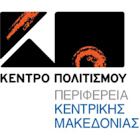 ΔΕΛΤΙΟ ΤΥΠΟΥ   Το Κέντρο Πολιτισμού της Περιφέρειας Κεντρικής Μακεδονίας σε συνεργασία με την Αντιδημαρχία  Πολιτισμού του Δήμου Κορδελιού – ΕυόσμουΠαρουσιάζει την Θεατρική παράσταση«ΡΑΦΤΗΣ ΚΥΡΙΩΝ»                                             του Ζώρζ ΦεντώΑΠΟ ΤΗΝ ΘΕΑΤΡΙΚΗ ΟΜΑΔΑ«ΑΡΤΙΟΙ» ΤΟΥ ΜΟΡΦΩΤΙΚΟΥ ΠΟΛΙΤΙΣΤΙΚΟΥ ΣΥΛΛΟΓΟΥ                ΝΕΑΣ ΜΗΧΑΝΙΩΝΑΣ ΔΕΥΤΕΡΑ 21 Νοεμβρίου 2022Ώρα 20:00στο Θέατρο «ΜΙΚΗΣ ΘΕΟΔΩΡΑΚΗΣ»  (Πολυλειτουργικό Κέντρο Δήμου Κορδελιού Ευόσμου, Παρατσίκογλου 1, Ελευθέριο-Κορδελιό (είσοδος από οδό Μοναστηρίου)ΜΕ ΕΛΕΥΘΕΡΗ ΕΙΣΟΔΟ ΓΙΑ ΤΟ ΚΟΙΝΟ Αντί εισιτηρίου θα συλλέγονται: τρόφιμα μακράς διαρκείας, χαρτικά – απορρυπαντικά – είδη προσωπικής υγιεινής – ΥΠΕΡ της «ΑΡΩΓΗΣ ΘΕΣΣΑΛΟΝΙΚΗΣ»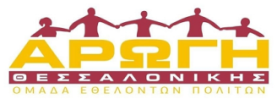 «ΡΑΦΤΗΣ ΚΥΡΙΩΝ»Του Ζώρζ ΦεντώΑπόδοση: Ερρίκος Μπελιές.Το πιο γνωστό έργο του κορυφαίου τεχνίτη της αστικής φάρσας!Μια σειρά από παρεξηγήσεις οδηγεί σε ερωτικές ζήλιες, καυγάδες και ανατροπές, που διαδέχονται η μια την άλλη με φρενιτιώδη ρυθμό. Η εσκεμμένα απλοϊκή ματιά του συγγραφέα καταλήγει να γίνεται κριτής των πιο ουσιαστικών προβλημάτων της αστικής κοινωνίας και οι δήθεν αφελείς διάλογοι ομολογούν ή αποκαλύπτουν αλήθειες που δεν θα ήταν δυνατόν να λεχθούν με τους κώδικες του δράματος.ΣυντελεστέςΜετάφραση: Ερρίκος ΜπελιέςΣκηνοθεσία: Σμαράγδα ΤζούμαΦωτισμοί: Train Studio Sound & LightΣκηνικά- ομάδα ΆρτιοιΚοστούμια- ομάδα ΆρτιοιΠαίζουν:Κορνήλιος Χατζηστεφάνου- Πατρίκ ΜουλινοΧαρά Μαζίδη- Κατερίνα Αναγνώστου- ΥβόνΒασίλης Παναγιωτίδης- ΜπασσινέΒιργινία Καλλιοντζή- Δέσποινα Καραγιάννη-κ. ΑιγκρεβίλΚωνσταντίνος Κουρουτσαλάκης: Eτιέν Κώστας Αγγίτης- ΩμπένΑλεξάνδρα Γιαλούρη – Αντιγόνη Μαυρίδου - ΣουζάνΑλκμήνη Δεδέογλου- Κατερίνα Αναγνώστου- ΡόζαΑσημένια Τσιουτσιουλίτου, Μέλλω Νταβράνη - ΠομπινέτΒασιλική Παπασπύρου, Γιάννης Σιορμανωλάκης -ΟικονόμοςΧορογραφίες- Τζώρτζια ΒοργιάΦωτογραφίες, τρέιλερ – αφίσα - Γιώργος ΣαλαγιάννηςΟΡΓΑΝΩΣΗ ΠΑΡΑΓΩΓΗΣ:     Κέντρο Πολιτισμού Περιφέρειας Κεντρικής Μακεδονίας σε συνεργασία με την Αντιδημαρχία Πολιτισμού του Δήμου Κορδελιού-ΕυόσμουΧΟΡΗΓΟΙ ΕΠΙΚΟΙΝΩΝΙΑΣ:   ΕΡΤ3, 102 FM, 9.58 FM, ΕΡΤ ΣΕΡΡΕΣ,  TV100, FM 100, FM 100.6, ΜΑΚΕΔΟΝΙΑ, MAKTHES.GR,  ΤΥΠΟΣ ΘΕΣΣΑΛΟΝΙΚΗΣ, PARALLAXI, ΜΑΚΕΔΟΝΙΑ, MAKTHES.GR, ΤΥΠΟΣ ΘΕΣΣΑΛΟΝΙΚΗΣ, PARALLAXI, POLIS MAGAZINO, THESSTODAY, THES.GR, CITYPORTAL, KARFITSA, COSMOPOLITI.COM, ΚΟΥΛΤΟΥΡΟΣΟΥΠΑ, METROPOLIS95.5, VELVET 96.8, ZOO 90.8, METROSPORT, REPUBLICRADIO.GR, TRANZISTOR, SHOOK RADIO 104.4, GRTIMES.GR, VORIA.GR, V WOMAN, REAL, OPEN, DION, AVATONPRESSΓια πληροφορίες : www.kepo.gr2310 6025992310 421059«Ο ΠΟΛΙΤΙΣΜΟΣ ΜΑΣ ΑΓΚΑΛΙΑΖΕΙ ΟΛΟΥΣ»